20 февраля в 3 классе «Б» прошёл «Час истории», посвящённый нашему земляку Василию Ивановичу Чапаеву.Сотрудник филиала библиотеки №6 Маскевич Л.А. рассказала ребятам о детстве и юности легендарного командира, о его подвигах в годы гражданской войны. Она провела виртуальную экскурсию по «Дому-музею В.И.Чапаева», познакомила обучающихся с книгами о комдиве. Лариса Альбертовна ответила на многочисленные вопросы ребят и пригласила их в библиотеку.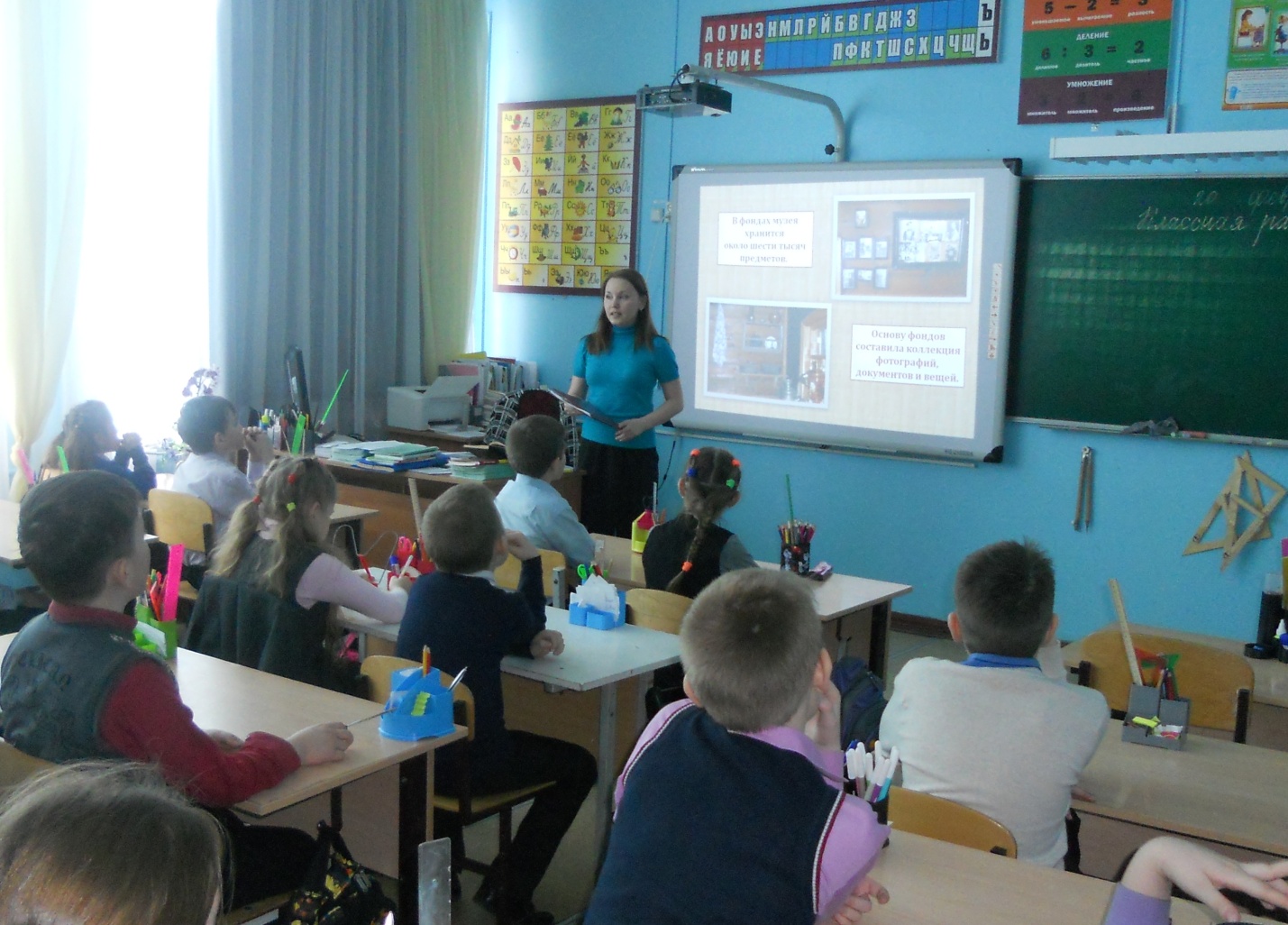 